Практическая работа №3 - ЯрлыкиСоздание ярлыка. Нажмите на рабочем столе правой кнопкой мыши – Создать – Ярлык. 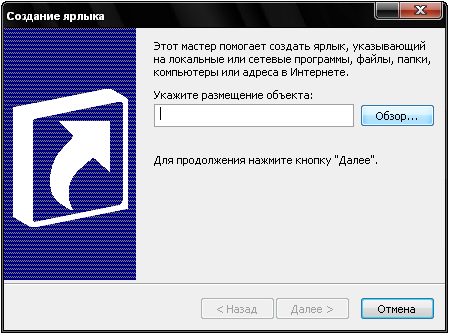 В появившемся окне нажмите «Обзор».  Выберите любой объект и нажмите Окей. Нажмите «Далее». Введите имя ярлыка. Нажмите «Готово». Покажите результат преподавателю.Создание ярлыка (Способ 2). Перетяните, нажав правую кнопку мыши любую папку с жесткого диска на рабочий стол. В открывшемся меню выберите «Создать ярлык». Покажите результат преподавателю.Создание ярлыка на веб-страницу. Зайдите на сайт «Информатика в Навигацкой школе»: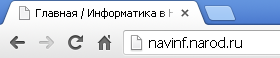 Выделите адрес сайта в адресной строке и перетащите его на рабочий стол. Создался ярлык на эту страницу. Проверьте, что ярлык работает – откройте его. Смените значок ярлыка. Правой кнопкой мыши по ярлыку – Свойства – Сменить значок. Покажите результат преподавателю.